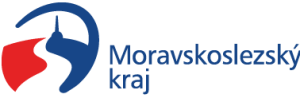 „Podpora aktivit v oblasti prevence rizikových projevů chování u dětí a mládeže na školní rok 2019/2020“Projekt: „Třídnické hodiny“V pondělí 2. 9. 2019 se uskutečnilo první proškolení pedagogů. V jeho průběhu všichni zúčastnění pedagogové společně s lektory diskutovali o významu a úskalích třídnických hodin. Kolegové se vyjadřovali k různým problémovým situacím, s nimiž se v minulých třídnických hodinách setkali. Vysvětlili si hlavní zásady vedení třídnických hodin a lektoři je seznámili s různými praktickými dovednostmi, které budou moci v průběhu třídnických hodin využívat. Dále diskutovali o problémech, se kterými se učitelé často obracejí na ŠPP a vysvětlili si, jak některé z těchto problémů můžou z pozice třídních učitelů vyřešit sami. Zdůraznili nutnost nastavit potřebná preventivní opatření a díky nim problémům předcházet. 